 № 78 М.Жолдошалиев атындагы орто мектебиОкууда жетишпеген балдар менен иштөө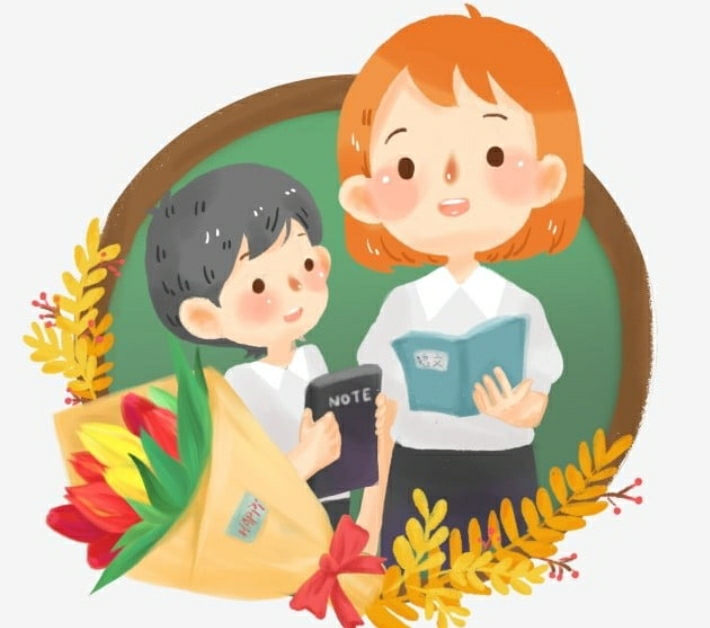                   Мугалими:Жакыпбек кызы Кыял                             2022 – 2023– окуу жылы                                   4-“б”классНачар окуган окуучулар менен иштѳѳ планы              Окуучунун окуудан начарлоосунун себеби ар кандай болушу мумкун. Ар бир эле окуучу жакшы окуганды каалайт деп ойлойм. Кээ бир учурларда сабактардан эки алып калганда бала окууга болгон кызыгы тарап, кээде ал сабакка катышпай да койгон кездер болот. Жыйынтыгында тартиби дагы начарлайт. Сабактан начар окуган бала өзүндөй болгон башка дагы бир начар окуган бала менен достошот, себеби жакшы окуган окуучунун жанында ал өзүн ылдый сезиши мумкун.Окуудагы жетишпөө – бул окуучунун окуу программасын канааттандырарлык денгээлде өздөштүрө албоосу.Анын себеби уй-булонун социалдык абалына жараша дагы болот. Башкача айтканда уй-булодо балага билим берүүгө кѳңүл бурулбай кеткенде болушу мумкун. Ата-энелер уйдон баласынын окуусуна конул буруп, тапшырмасын аткаруусуна жардам берип, мектеп менен тыгыз байланышта болсо, мындай проблема аз болмок.Мугалим окуучуларды предметине кызыктыра алуусу, ар кандай интерактивдуу методдорду колдонуусу дагы сабактын эффективдуулугун жогорулатып начар окуган окуучулардын предметке болгон кызыгуусу артып окууга конул бура баштайт.Начар окуган окуучулар менен иштѳѳ планыНачар окуган окуучуну аныктоо барагы
Начар окуган окуучулар менен иштѳѳдѳ класс жетекчинин   милдеттериКласс жетекчи классындагы окуучунун окуудан жетише албагандыгынын себебин аныкташы керек. Ал учун жекече ангемелешип, мектептин психологуна кайрылып, ата-энеси менен ангемелешип ар кандай иш-аракеттерди аткаруу менен себебин аныкташы зарыл. Баланын сабактардан жетише албай, начар окугандыгынын себеби:Сабактарды кѳп калтыруусу;Үйдѳн тапшырмаларды аткарууда ата-эне тарабынан контролдун жоктугу;Жѳндѳмсүздүгү;Окууга болгон каалоосунун жоктугу;Тапшырманын кѳлѳмүнүн ѳтѳ кѳптүгү;Мугалим тарабынан окуучуну баалоонун объективдүү эместиги;Окуу материалынын кыйындыгы;Ден-соолугунун начарлоосу.
Начар окуган окуучу менен сабак учурунда иштѳѳ
Сабактын этаптары:Ѳтүлгѳн материалды кайталоо учурунда окуучуга сабакта дифференцирленген суроолорду берүү менен окууга болгон кызыгуусун арттыруу, туура жооп берген учурда аны мактоо;Жаны теманы түшүнүүсү үчүн жѳнѳкѳйлѳтүлгѳн мисалдар, тажрыйбалар аркылуу түшүндүрүү;Бышыктоо учурунда берилүүчү тапшырманы жѳнѳкѳйлѳтүп берүү;Ѳз алдынча иштѳѳдѳ атайын карточкаларды дайындап келип, окуучунун деңгээлине жараша тапшырманы берүү;Окуучунун билимин объективдуу баалоо;Окуучуга индивидуалдык тапшырмаларды берүү.Окууда жетишпеген балдар менен иштөөМаксаты: Балдардын окууга болгон жоопкерчиликтүү мамилесин жөнгө салуу;Ата – энелердин балдарынын окуусуна болгон жоопкерчилигин арттыруу; Окуучулардын билим алуусунун деңгээлин көтөрүү;Окуучулардын сабактардан начар окуп, классташтарына салыштырмалуу окуу материалын өздөштүрө албай калуусун жана ордунда калып калуусунун алдын алуу;Предметтен окуу материалын туура өздөштүрүүсүнө жардам берүү;Начар окуган окуучулар менен иштөө боюнча негизги багыттарОкуучунун окуудан жетише албагандыгынын себебин аныктоо;Начар окуган окуучуну сабактан жетишүүсүнө комплекстүү иштерди жүргүзүү, сабактан тышкаркы учурда иштөө, ата – энеси менен сүйлөшүү, сабак учурунда иштөө;Класстан тышкаркы иш – чараларга тартуу;Коомдук иштерге катыштыруу;Окуучунун окуудан начарлоосунун себеби ар кандай болушу мүмкүн. Ар бир эле окуучу жакшы окууну каалайт. Кээ бир учурларда сабактан “2” алып калган учурда баланын окууга болгон кызыгуусу тарап, кээде ал сабакка катышпай да койгон кездер болот. Жыйынтыгында тартиби дагы начарлайт. Сабактан начар окуган бала өзүндөй начар окуган бала менен достошот, себеби жакшы окуган окуучунун алдында өзүн ылдый сезет. Окуудагы жетишпөө – бул окуу программасын канаатандырарлык денгээлде өздөштүрө албоо. Себеби үй бүлөнүн социалдык абалына жараша дагы болушу мүмкүн. Б.а үй бүлөдө балага билим алууга көңүл бурулбай калуусу мүмкүн. Ата – энелер үйдөн баласынын окуусуна көңүл буруп, тапшырманы аткарууга жардам берип, мектеп менен тыгыз байланышта болсо, мындай көйгөй аз болмок.Мугалим окуучуларды предметине кызыктыра алуусу, ар кандай интерактивдүү методдорду колдоно билүүсү дагы сабактын эффективдүүлүгүн жогорулатып, начар окуган окуучулардын предметке болгон кызыгуусу артып, көңүл бура баштайт. Начар окуган окуучулар менен иштөө  Окуучунун аты – жөнү: ___________________________________________________Классы _________________________________________________________________Кайсы предметтен жетише албайт: _________________________________________Окуучунун тартиби: ______________________________________________________Окуучунун начар окуусунун себеби: _________________________________________________________________________________________________________________________________________________________________________________________________________________________________________________________________________________________________________________________________________________________Окуучу менен жекече кандай  иштер аткарылды: _________________________________________________________________________________________________________________________________________________________________________________________________________________________________________________________________________________________________________________________________________________________Аткарылган иштин жыйынтыгы: ________________________________________________________________________________________________________________________________________________________________________________________________________________________________________________________________________________________________________________________________________________________________________________________________________________________________________________________________________________________________________________________________________________________________________________________Кошумча маалыматтар: ___________________________________________________________________________________________________________________________________________________________________________________________________________________________________________________________________________________________         Окуучу менен жекече математикалык иштерОкуучунун аты-жөнү_____________________________ классы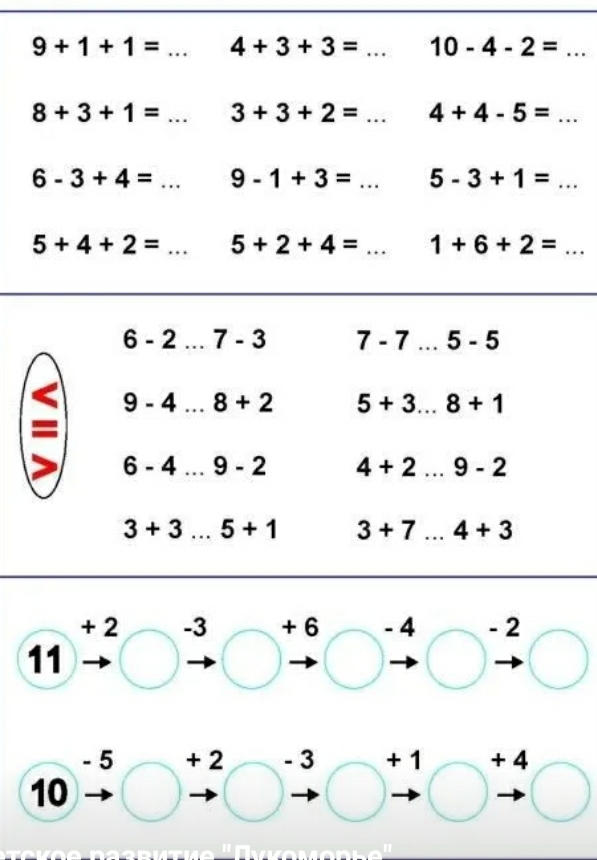 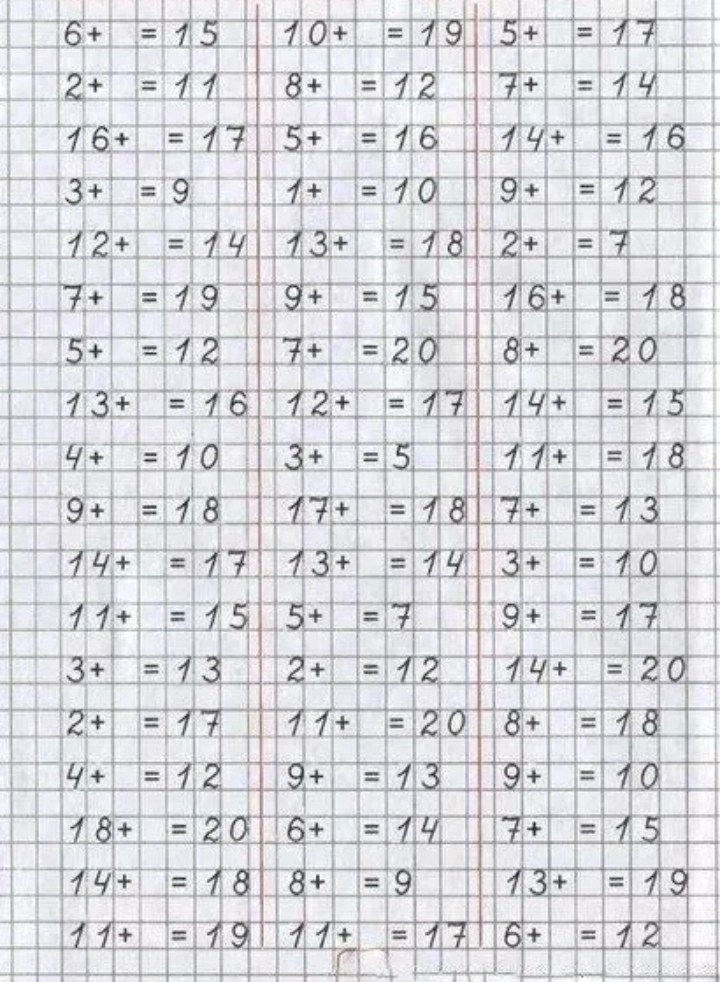 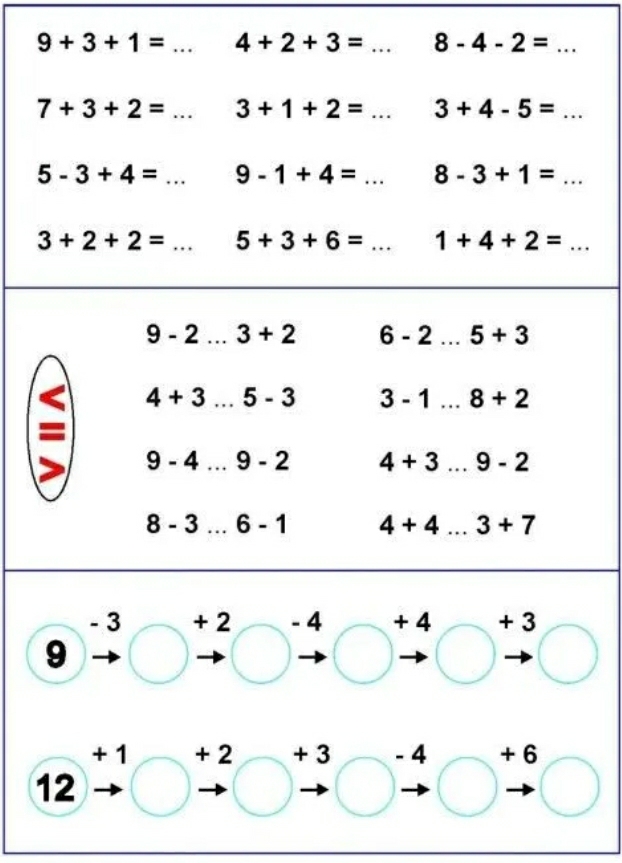 1.Эки орундуу сандарды тегеректе14; 352; 2; 56; 99; 1002. 1, 5, 9, 8 сандары менен эки орундуу сандарды түз3. тегерек ондуктарды жаз.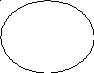 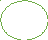 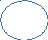 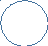 4. 14 ,18 кайсы сандардын суммасынан чыгат.5. мамычада кошОкуучунун аты-жөнү______________________________________1.Эки орундуу сандарды мамычада кемит2. 25тен 35ке чейинки сандарды жаз3. Асанда 45 сом бар. 23 сомго дептер сатып алды. Асанда канча сом калды?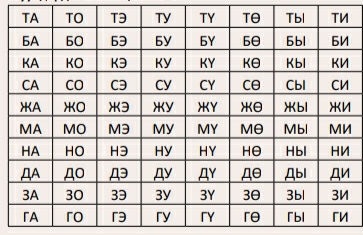 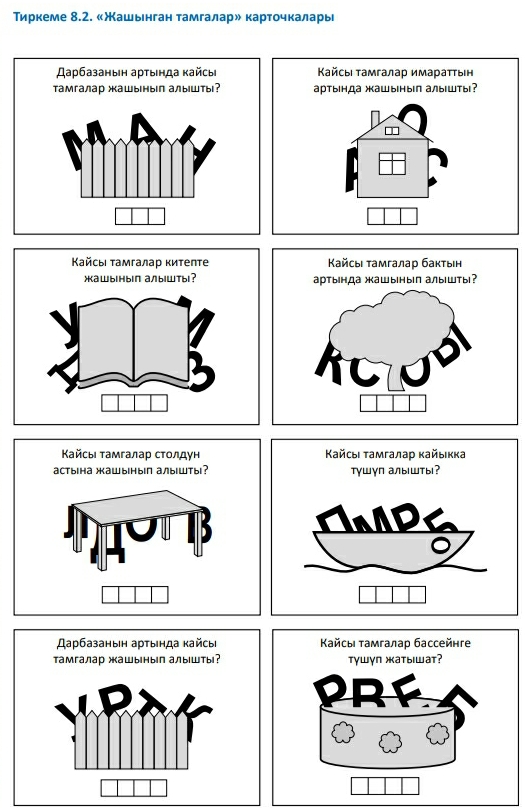 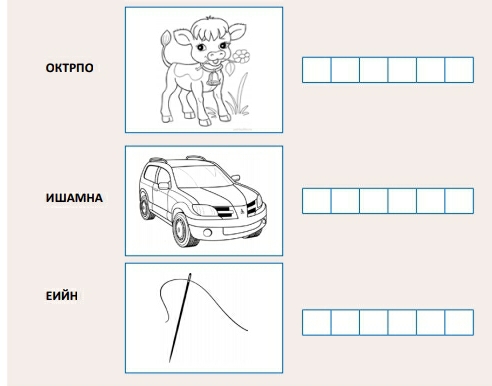 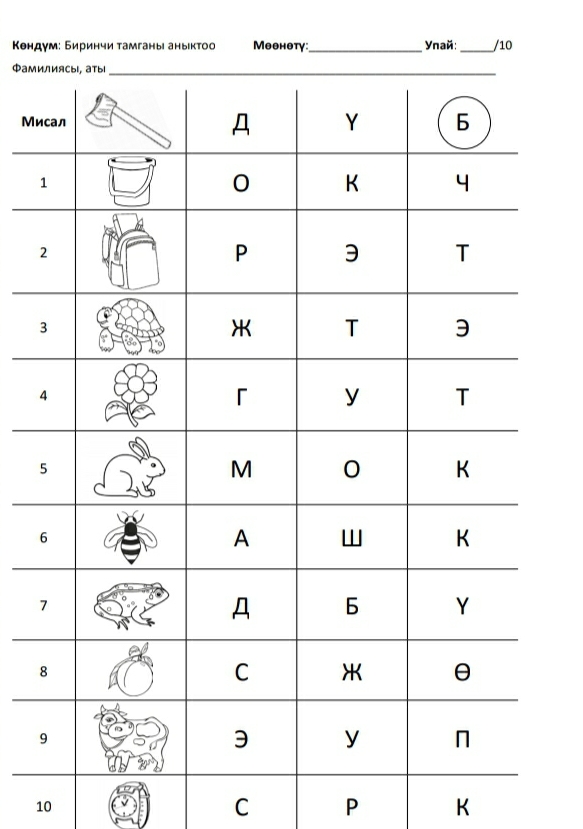 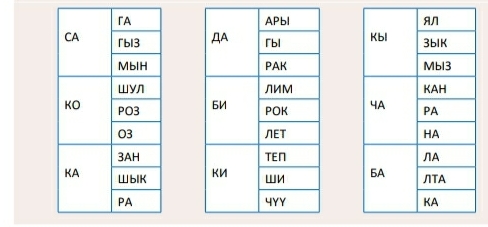 №Аткарылуучу иштерМѳѳнѳтүжооптуу1Класстагы окуучулардын билим деӊгээлин аныктоо максатында контролдук иштерди алууСентябрьЖакыпбек к Кыял2Окуучунун сабактан жетише албагандыгынын себебин аныктоо учун класс жетекчиси, ата-энеси жана окуучунун озу менен суйлошууСентябрьЖакыпбек к Кыял3Окуучунун предметтен окуу программасын оздоштуро алуусуна жетишуу учун индивидуалдык план тузууСентябрьЖакыпбек к Кыял4Сабакта начар окуган окуучуларга дифференцирленген тапшырмаларды берууЖыл боюЖакыпбек к Кыял5Окуучунун предмет боюнча жазган дептерин текшерип турууЖыл боюЖакыпбек к Кыял6Сабактан тышкаркы учурларда окуучуга жекече тапшырмаларды берууЖыл боюПредметтик мугалимОкуучунунаты-жѳнүОкуудан жетишпеген себебиБерилген тапшырманын туруТапшырманын берилген мооноту.Класс жетекчисине берилген маалымат (дата)Ата-энесине берилген маалымат(дата)Иштин жыйынтыгыэскертуу18+2478+2261+3321+1988+2478-2261-2321-2124-1855-4327-1938-38